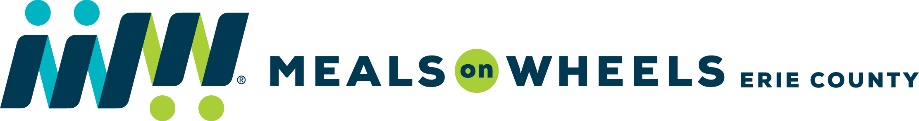 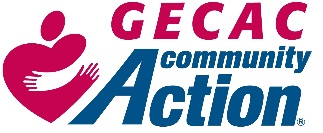 Powered by	HOW TO OBTAIN YOUR VOLUNTEER PA CRIMINAL RECORD CHECK Google: Pennsylvania Access To Criminal History – Home 	or go to: https://epatch.state.pa.uThis will take you to Pennsylvania Access to Criminal HistoryOnce there, click the yellow box “New Record Check” (Volunteers only)Read “Terms & Conditions for the use of PATCH”At the page bottom, check the box under: Volunteer Acknowledgement Section  By checking this box I verify that I am submitting this request for criminal history record information in connection with my status as an unpaid volunteer. I understand that the $22 fee is being waived because of my status as an unpaid volunteer. I also understand that any false statements made on this form are subject to the penalties of 18 Pa.C.S. § 4904, relating to unsworn falsification to authorities and can be punishable by fine or imprisonmentThen click “Accept”This will take you to the “Personal Information” page.Complete the first few lines as follows:Reason for Request:  “Volunteer Free”Volunteer Organization Name:  “Greater Erie Community Action Committee”Volunteer Organization Phone Number:  “814-459-4581”Continue by completing the remaining personal information as requested.Click “Next”.  This takes you to the “Personal Information Review”Review your personal information and click “Proceed”This takes you to the “Record Request Form”Enter the requested informationClick “Enter This Request”At the bottom of this page click “Finished”This takes you to the “Record Check Request Review” page, review this information.Click “Submit” and waitThis will take you to the “Record Check Request Results” page.Notice the number in the column titled “Control #”, (usually starting with an “R”), click this number.This takes you to the “Records Check Details” pageClick on “Certification Form”Click “Print” at the top of the page and retain this form as a result of your Criminal Record Check.